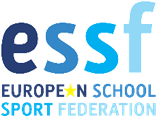 PARTICIPATION FORM 1EUROPEAN OPEN SCHOOL CHAMPIONSHIP U18VOLLEYBALL – TREBINJE 2023COUNTRYNAME OF THE ORGANISATION/ADDRESS/PHONE NUMBERESSF MEMBER/ NON-ESSF MEMBER/ DIRECTLY APPLYING SCHOOL (DAS)TEAMS  		                        *One country can have unlimited number of school teams. If more than 3 in one category, add number.CONTACT PERSON (NAME, PHONE NUMBER, FUNCTION)STAMP (ESSF MEMBER/INSTITUTION/DAS)                                      SIGNATURE